NASCONA August 1, 2021Larry opened meeting with Serenity PrayerRon read 12 TraditionsLance read 12 ConceptsLarry read purpose of ASCAshley read Service PrayerScott called role of Groups	Groups present:			BLTN			Cypress			New Hope			RIP			Show Up and Grow Up			WoodNAScott called role of Trusted Servants	Trusted Servants present:			Facilitator – Larry			Treasurer – Jeremy			Recorder - Scott			RCM1 – Shawn			H&I – Robert			Activities – Glenna			Web Servant – SteveREPORTSScott read Recorders report – see July 2012 ASC MinutesShawn read RCM report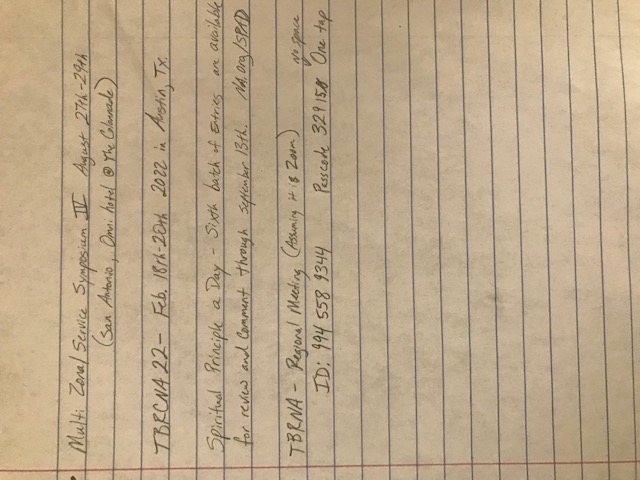 Jeremy gave treasurers report 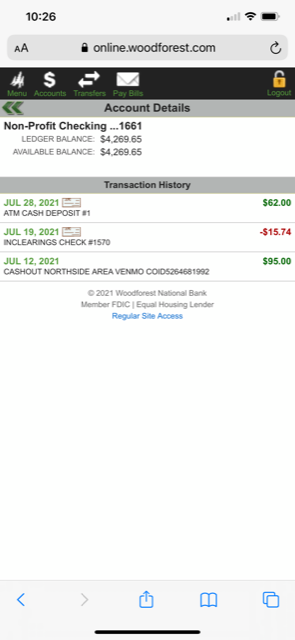 $18 cash collected in 7th Tradition BasketRobert gave H&I ReportTwo meetings a week.  Robert, Billy Holliday Tuesaday 3:30Scott Luther 5 pmRobert will follow up with the guy who has some rehabs and is looking for meetingsFirst H&I in person meeting after this ASCWeb ServantSteve has done some moving around on website.  Moved groups to top.  Steve and Ron have had a meeting to show Ron the ropes.Sent Show Up and Grow Up info to World.Activities ReportGlenna No written report. FBTL Breakfast WOODNALunch BLTNSnacks SUGU 3-5, New Hope 1-3Dinner RIPHJF DessertsHas scheduled a speakerWill plan an in person Activities meeting on Monday 16 7:15pm after Meeting at BLTNGlenna is going to start planning for groups to start fundraising for next year FBTLAshley from Cypress said their Group is interested in doing a fundraiserActivities will begin the process of securing campsites for next year.BreakGroup reportsBLTN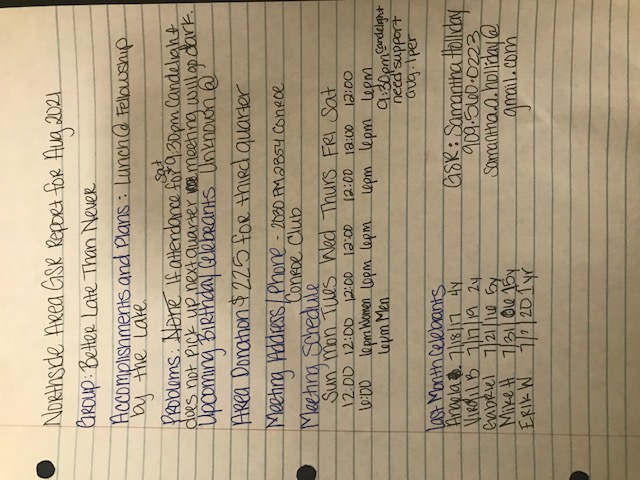 Cypress Group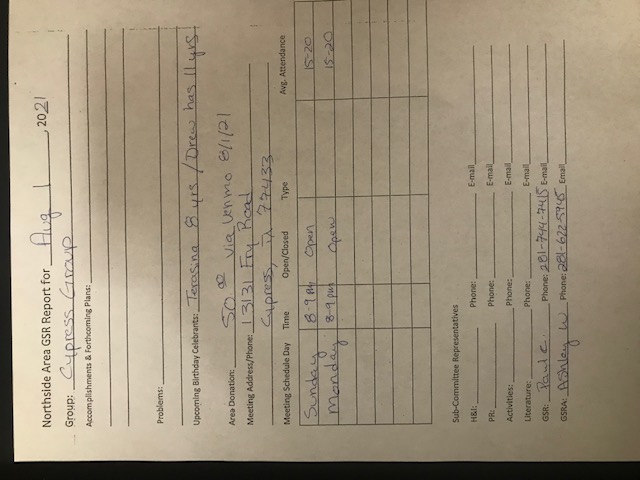 New Hope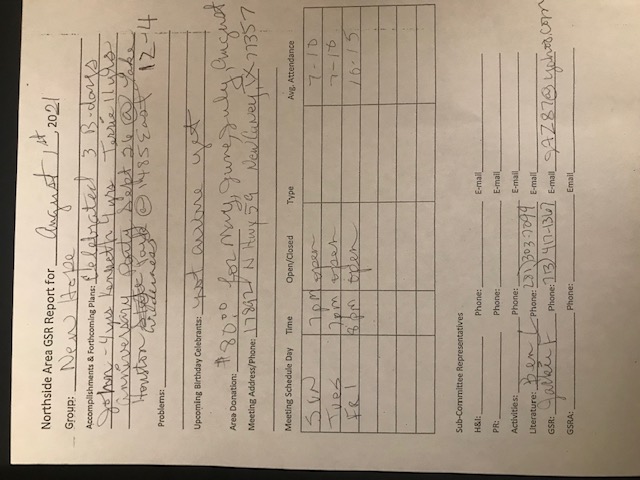 RIP Group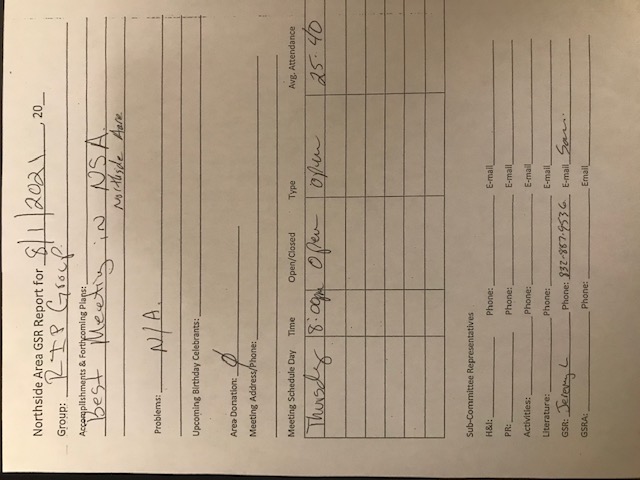 Woodlands Group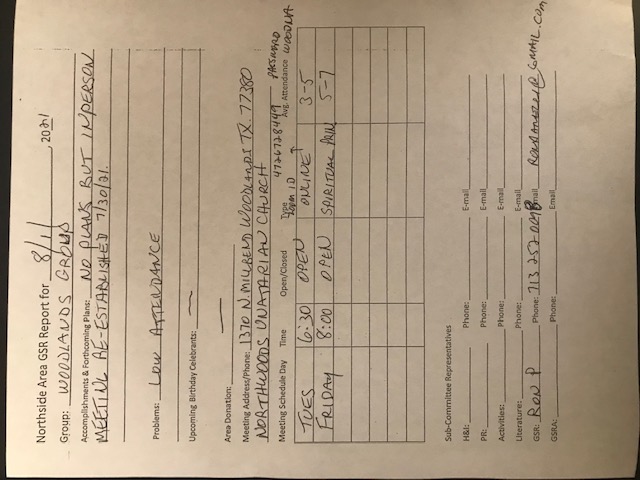 SharingScott said that schedules are ordered From HasconaLarry wants to do a an H&I flyer – will get some input from Robert and the H&I subcommitteeLarry will reach out to DON about a check that Jeremy said he didn’t receiveNo old businessNew BusinessActivities sub committee meeting Monday Aug 16 at 7:15 at BLTNNext ASC Sep 12Close